KLASA : 406-01/19-01/0082URBROJ :2156/04-01-3-2-38-19-0002Matulji, 03.09.2019.Naručitelj Općina Matulji na temelju članka 5. Pravilnika o provedbi postupka jednostavne nabave roba, radova i usluga („Službene novine Primorsko-goranske županije“ broj 35/17), upućuje slijedeći POZIVna dostavu ponude u postupku jednostavne nabave:Upravljanje projektom „Sanacija i zatvaranje odlagališta neopasnog otpada „Osojnica“PODACI O NARUČITELJUOPĆINA MATULJIAdresa sjedišta: Trg maršala Tita 11, 51211 MatuljiAdresa za dostavu pošte i ponuda: Trg maršala Tita 11, 51211 MatuljiOIB: 23730024333MB: 2542579www.matulji.hre-mail: opcina.matulji@ri.htnet.hrOSOBE ZADUŽENE ZA KONTAKTKontakt osobe: Tihana prošenski dipl.iur.tel: 051/401-463e-mail: tihana.prosenski@matulji.hrmr.sc. Astra Gašparini, dipl.oec.tel: 051/401-471e-mail: astra.gasparini@matulji.hrEVIDENCIJSKI BROJ NABAVE15/2019	PROCIJENJENA VRIJEDNOST NABAVE: 195.000,00 kn bez PDV-aOPIS PREDMETA NABAVEPredmet nabave su usluge upravljanja projektom „Sanacija i zatvaranje odlagališta neopasnog otpada „Osojnica“ (u nastavku teksta Projekt), a sve sukladno Zakonu o poslovima i djelatnostima prostornog uređenja i gradnje („Narodne novine“ broj 78/15 i 118/18).Usluge u okviru ovog predmeta nabave obuhvaćaju usluge tehničke, savjetodavne i administrativne podrške, tj. usluge financijskog, pravnog i tehničkog savjetovanja i planiranja poslova Projekta, a sve sukladno odredbi čl. 33. Zakonu o poslovima i djelatnostima prostornog uređenja i gradnje („Narodne novine“ broj 78/15 i 118/18).Projekt „Sanacija i zatvaranje odlagališta neopasnog otpada „Osojnica“ obuhvaća sanaciju i zatvaranje odlagališta neopasnog otpada „Osojnica“ koje se nalazi na području Općine Matulji te regeneraciju onečišćenog zemljišta ukupne površine 2,39 ha. Provedbom svih projektnih aktivnosti spriječit će se daljnji negativni utjecaji na okoliš i ljudsko zdravlje te će se doprinijeti ublažavanju negativnih učinaka na javno zdravstvo i ljudsko zdravlje, okoliš, klimu i turizam, smanjenju emisija stakleničkih plinova, očuvanju prirodnog okoliša koje donosi društvenu i gospodarsku korist, ispunjenju međunarodnih obveza definiranih u Ugovorom o pristupanju RH EU te održivom razvitku, učinkovitoj zaštiti i korištenju prirodnih resursa i unaprjeđenju prirodnog i životnog okoliša.Temeljem Poziva Ministarstva zaštite okoliša i energetike na dostavu projektnih prijedloga „Sanacija i zatvaranje odlagališta neopasnog otpada“ referentni broj: KK.06.3.1.04, a u okviru Operativnog programa „Konkurentnost i kohezija 2014.-2020“, iz Kohezijskog fonda su osigurana bespovratna sredstva za provedbu projekta u iznosu od 30.000.000,00 kuna (temeljem Ugovora o dodjeli bespovratnih sredstava KK.06.3.1.04.0007). KOLIČINA PREDMETA NABAVEOpseg (količina) predmeta nabave, odnosno vrsta i opseg usluga određen je Troškovnikom i Projektnom dokumentacijom. Ponuditelj mora ponuditi cjelokupan opseg usluge koji se traži ovim pozivom na dostavu ponude. Ponuditelj je dužan ponuditi i izvršiti sve usluge sukladno tehničkim zahtjevima koji su navedeni u ovom pozivu na dostavu ponude, važećim zakonima, pravilnicima te pravilima struke.Cjelokupna Projektna dokumentacija nalazi se u prilogu ovog poziva. OPIS POSLA (TEHNIČKI ZAHTJEVI)Usluge upravljanja projektom u okviru ovog poziva na dostavu ponude obuhvaćaju usluge tehničke, savjetodavne i administrativne podrške na aktivnostima Projekta do dovršetka provedbe Projekta odnosno do predaje Završnog izvješća Projekta.Svrha Ugovora o uslugama upravljanja predmetnim Projektom je omogućiti pravovremenu i učinkovitu provedbu Projekta Upravljanje Projektom treba biti provedeno u potpunoj sukladnosti s ovim pozivom na dostavu ponude. Posebna napomena je da će se vođenje projekta odvijati sukladno definiranim odredbama koje mora poštivati Naručitelj temeljem ugovora o dodjeli bespovratnih sredstava za projekte koji se financiraju iz EU fondova i relevantnim zakonodavstvom RH na način da se Projekt implementira unutar predviđenog vremena i proračuna.Usluge tehničke podrške u sklopu ovog poziva na dostavu ponude obuhvaćaju:Financijsko, pravno i tehničko savjetovanje u provedbi Projekta do izrade završnog izvješća,Financijsku, pravnu i tehničku pripremu i planiranje u izvođenju radova te praćenje provedbe plana Savjetovanje u odabiru te upravljanje svim ugovorima sklopljenim za provedbu ProjektaPovezivanje i usklađivanje rada svih sudionika u gradnji: projektanta, nadzornog inženjera, izvođača i drugih sudionika u gradnji te nadzor nad njihovim radom u svrhu zaštite prava i interesa investitoraKontrolu i savjetovanje u pribavljanju svih dokumenata potrebnih za izdavanje akata za uporabu građevine Kontrolu i savjetovanje u obavljanju radnji koje je investitor dužan obavljati tijekom građenja građevineSudjelovanje u primopredaji dovršenih radova u koju svrhu voditelj projekta ovjerava uspješnu primopredajuRazvoj i praćenje Plana provedbe projekta Upravljanje rizicimaIzvještavanje naručiteljaUpravljanje kvalitetom projekta Usluge savjetodavne i administrativne podrške u sklopu ovog poziva na dostavu ponude obuhvaćaju sljedeće aktivnosti:Savjetovanje u praćenju i kontroli provedbe ugovora o radovima, ugovora o uslugama stručnog nadzora i koordinatora II zaštite na radu, ugovora o uslugama promidžbe i vidljivosti projekta, kao i svih ostalih ugovora koji se sklapaju u svezi s predmetnim ProjektomSavjetovanje u praćenju i kontroli Ugovora o dodjeli bespovratnih sredstava, što uključuje:Podršku u financijskom upravljanju ugovorom o dodjeli bespovratnih sredstava, uključujući pripremu zahtjeva za nadoknadom sredstava te osiguravanje adekvatnog računovodstvenog i revizorskog traga;Pripremu prognoze novčanih tokova pojedinačnih ugovora i projekta u cjelini, financijsko planiranje;Izradu izvještaja sukladno odredbama Ugovora o dodjeli bespovratnih sredstava;Sudjelovanje u pripremi dokumenata, poslove obrade i arhiviranja podataka;Pripremu i održavanje projektne dokumentacije te arhiviranje dokumentacije;Kontinuirano pružanje potpore Naručitelju u komunikaciji s nadležnim tijelima i mogućim revizorskim postupanjima;Potporu u tumačenju odredbi Ugovora o dodjeli bespovratnih sredstava i osiguravanju adekvatne primjene istih Savjetovanje Naručitelja u okolnostima koje, po procjeni Izvršitelja, mogu ugroziti uspješnu provedbu Projekta i/ili dovesti do kršenja uvjeta iz svih zaključenih ugovoraSavjetovanje u financijskom praćenju Projekta, provedbi nadzora i kontroli projektnih troškovaPodršku tijekom revizije i/ili kontrole ProjektaSavjetovanje u smislu pojašnjenja Naručitelju u vezi s mogućim ugovornim, tehničkim ili operativnim pitanjima koja se mogu pojaviti u razdoblju jamstvenog roka za kvalitetu izvedenih radovaSudjelovanje u koordinaciji svih dionika Projekta uključujući potpisnike Ugovora o dodjeli bespovratnih sredstava i potpisnika ugovora proizašlih iz postupaka nabave,Sudjelovanje u organizaciji koordinacijskih sastanaka i vođenje zapisnika održanih sastanaka tijekom provedbe projekta najmanje jednom mjesečno u sjedištu naručiteljaOdabrani ponuditelj ima pravo i obvezuje se da će u provedbi Projekta donositi relevantne operativne i radne odluke kojima će usmjeravati razvoj Projekta na način da će u potpunosti poštovati projektna ograničenja koja mu je postavio Naručitelj, a naročito u vezi troškova, zadane kvalitete i rokova realizacije projekta.Odabrani ponuditelj je dužan u roku od 2 tjedna od dana sklapanja Ugovora koji je predmet ovog poziva na dostavu ponude izraditi i dostaviti Plan provedbe projekta koji će obuhvatiti sve aspekte provedbe Projekta te će između ostalog uključivati:Program Projekta – detaljni program Projekta koji prikazuje sve aktivnosti ključne za građenje, uporabu itd.Proračun Projekta – detaljni proračun troškova kao i prognoza tijeka novca za cijeli Projekt; Proračun će se izraditi na temelju postojećih prijedloga procjene troškovaVremenski plan aktivnostiMatrica rizika Projekta – matrica rizika koja prikazuje ključne izazove i rizike povezane s Projektom i predložene mjere za njihovo rješavanjeOdabrani ponuditelj će za Naručitelja ažurirati Plan provedbe projekta sukladno promjenama u Projektu, odmah po nastupu promjena u projektu, a najkasnije u roku od 8 dana te ga odmah po ažuriranju dostaviti naručitelju.Odabrani ponuditelj sastavlja redovita mjesečna Izvješća za Naručitelja o praćenju napretka Projekta prema predviđenim aktivnostima i ciljevima projekta.Izvješća se dostavljaju Naručitelju u tiskanom i elektroničkom obliku.Nakon provedbe Projekta prestaje usluga upravljanja projektom. Međutim, Voditelj projekta treba biti dostupan kako bi pružio podršku i potrebna pojašnjenja koja su potrebna Naručitelju u vezi s mogućim pravnim, financijskim, tehničkim ili operativnim pitanjima koja se mogu pojaviti u razdoblju jamstvenog roka za kvalitetu izvedenih radova i/ili naknadne revizije Projekta, odnosno u razdoblju kontrole Projekta od strane posredničkog tijela i/ili revizije Projekta.  MJESTO IZVRŠENJA PREDMETA NABAVE Pružatelj usluge će pružati usluge upravljanja projektom na lokaciji odlagališta neopasnog otpada Osojnica, Matulji, a prema potrebi i u sjedištu Općine Matulji, Trg maršala Tita 11, Matulji.  POČETAK I ROK IZVRŠENJA USLUGE Od dana potpisivanja Ugovora o pružanju usluga upravljanja Projektom do dana predaje Završnog izvješća Projekta. Očekivano vrijeme trajanja Projekta je  do 28.05.2020.godine.  ROK, NAČIN I UVJETI PLAĆANJANa temelju sklopljenog Ugovora o pružanju usluga upravljanja Projektom, Naručitelj će plaćati uslugu temeljem ispostavljenih jednakih mjesečnih računa od strane Pružatelja usluge. Plaćanje se vrši u roku od 30 dana od dana ovjere ispostavljenog računa od strane Općine Matulji na poslovni račun Pružatelja usluge.U slučaju produljenja roka provedbe Projekta, ponuđena cijena pružanja usluga ostaje fiksna i nepromjenjiva. U slučaju povećanja cijene ugovorenih radova Projekta, Odabrani ponuditelj neće imati pravo na povećanje cijene za pružanje usluge koja je ugovorena ovim Ugovorom. Naručitelj se, sukladno članku 6. stavku 1. Zakona o elektroničkom izdavanju računa u javnoj nabavi („Narodne novine“ broj 94/2018), obvezuje zaprimiti i obraditi te izvršiti plaćanja elektroničkog računa i pratećih isprava izdanih sukladno europskoj normi.Sukladno članku 7. citiranog zakona, Naručitelj će plaćanje po ugovoru o nabavi vršiti isključivo na temelju e-računa te je Izvršitelj obvezan od toga dana izdavati i slati elektroničke račune i prateće isprave sukladno europskoj normi.ROK VALJANOSTI PONUDERok valjanosti ponude je najmanje 60 dana od dana isteka roka za dostavu ponudePonuda obvezuje ponuditelja do isteka roka valjanosti ponude, a na zahtjev Naručitelja Ponuditelj može produžiti rok valjanosti svoje ponude. OSNOVE ZA ISKLJUČENJE GOSPODARSKOG SUBJEKTAJavni naručitelj obvezan je isključiti gospodrskog subjekta iz postupka nabave ako utvrdi da gospodarski subjekt nije ispunio obveze plaćanja dospjelih poreznih obveza i obveza za mirovinsko i zdravstveno osiguranje:u Republici Hrvatskoj, ako gospodarski subjekt ima poslovni nastan u Republici Hrvatskoj,u Republici Hrvatskoj ili državi poslovnog nastana gospodarskog subjekta, ako gospodarski subjekt nema poslovni nastan u Republici Hrvatskoj.Naručitelj neće isključiti gospodarskog subjekta iz postupka nabave ako mu sukladno posebnom propisu plaćanje obveza nije dopušteno, ili mu je odobrena odgoda plaćanja.Za potrebe dokazivanja okolnosti nepostojanja dospjelih poreznih obveza i obveza za mirovinsko i zdravstveno osiguranje, gospodarski subjekt dužan je u ponudi dostaviti potvrdu porezne uprave ili drugog nadležnog tijela u držvi poslovnog nastana gospodarskog subjekta kojjom dokazuje da ne postoje osnove za isključenje, a koja ne smije biti starija od 90 dana računajući od dana isteka roka za dostavu ponuda. Ako se u državi poslovnog nastana gospodarskog subjekta ne izdaju takvi dokazi ili ako ne obuhvaćaju sve okolnosti oni mogu biti zamijenjeni izjavom s ovjerenim potpisom kod nadležnog tijela.U slučaju zajednice ponuditelja navedene okolnosti utvrđuju se za sve člnove zajednice ponuditelja pojedinačno.U slučaju angažiranja podizvoditelja navedene okolnosti utvrđuju se za sve podizvoditelje pojedinačno kao i na subjekte na čiju se sposobnost gospodarski subjekt oslanja.U postupku jednostavne nabave ne može sudjelovati ponuditelj koji ima dugovanje prema Općini Matulji, na dan podnošenja ponude, o čemu će Općina Matulji izvršiti uvid u vlastite evidencije. KRITERIJ ZA ODABIR GOSPODARSKOG SUBJEKTA (UVJETI SPOSOBNOSTI)13.1. SPOSOBNOST ZA OBAVLJANJE PROFESIONALNE DJELATNOSTIGospodarski subjekt mora u ponudi dokazati svoj upis u sudski, strukovni ili drugi odgovarajući registar u državi njegovog poslovnog nastana.Izvatkom  iz sudskog, obrtnog, strukovnog ili drugog odgovarajućeg registra države sjedišta     ponuditelj dokazuje upis u sudski, obrtni, strukovni ili drugi odgovarajući registar države sjedišta, a ako se oni ne izdaju u državi sjedišta, ponuditelj može dostaviti izjavu s ovjerom potpisa kod nadležnog tijela. U slučaju zajednice ponuditelja navedene okolnosti utvrđuju se  za sve  članove  zajednice ponuditelja pojedinačno.Poslovnu sposobnost  gospodarski subjekt  ne može dokazati oslanjajući se na sposobnost drugog subjekta niti na podugovaratelja.13.2.TEHNIČKA I STRUČNA SPOSOBNOST13.2.1. Obrazovne i stručne kvalifikacije tehničkih stručnjakaZa dokazivanje uvjeta tehničke i stručne sposobnosti, gospodarski subjekti su obvezni raspolagati stručnim timom sukladno dolje navedenim minimalnim uvjetima.Obrazovne i stručne kvalifikacije pružatelja usluge i/ili osoba njegova voditeljskog kadra, posebice osobe ili osoba odgovornih za pružanje usluga:Stručnjak 1: Voditelj projekta Zahtjevi koje stručnjak Voditelj projekta mora zadovoljavati sukladno uvjetima iz Zakona o poslovima i djelatnostima prostornog uređenja i gradnje (NN 78/15, 118/18):- ima najmanje 8 (osam) godina radnog iskustva na odgovarajućim poslovima s obrazovanjem iz znanstvenog područja tehničkih znanosti u nekom od znanstvenih polja: arhitekture i urbanizma, građevinarstva, elektrotehnike ili strojarstva, koja je završila preddiplomski i diplomski sveučilišni studij ili integrirani preddiplomski i diplomski sveučilišni studij kojim se stječe akademski naziv magistar, magistar inženjer ili koja je uspješno završila odgovarajući specijalistički diplomski stručni studij iz navedenih područja kojim se stječe stručni naziv stručni specijalist inženjer ako je tijekom cijelog svog studija stekla najmanje 300 ECTS bodova, odnosno koja je na drugi način propisan posebnim propisom stekla odgovarajući stupanj obrazovanja i koja ima potrebna znanja iz područja upravljanja projektima.Voditelj projekta ima potrebna znanja iz područja upravljanja projektima ako ima:a) međunarodno priznatu ovjeru sposobnosti za upravljanje projektom (Sukladno Pravilniku o potrebnim znanjima iz područja upravljanja projektima NN 85/15, međunarodno priznati sustavi ovjere sposobnosti upravljanja projektima su: – sustav ovjere sposobnosti Međunarodne organizacije za upravljanje projektima (International Project Management Association, IPMA), sa sjedištem u Švicarskoj i – sustav ovjere sposobnosti Instituta za upravljanje projektima (Project Management Institute, PMI) sa sjedištem u Sjedinjenim Američkim Državamailib) obrazovanje iz znanstvenog područja tehničkih znanosti u nekom od znanstvenih polja: arhitekture i urbanizma, građevinarstva, elektrotehnike ili strojarstva s obrazovnim programom koji uključuje najmanje 30 ECTS bodova iz područja relevantnih za upravljanje projektima gradnje.Stručnjak 2: Stručnjak za vođenje i administraciju projekataZahtjevi koje Stručnjak za vođenje i administraciju projekata mora zadovoljiti:visoka stručna sprema odnosno završen preddiplomski i diplomski sveučilišni studij ili integrirani preddiplomski i diplomski sveučilišni studij ili specijalistički diplomski stručni studij (minimalno četiri godine);iskustvo u provedbi projekataSlijedom navedenog Ponuditelj u predmetnom postupku jednostavne nabave mora dokazati da raspolaže sa stručnjacima koji će biti odgovorni za pružanje usluga koje su predmet nabave.Kao dokaz traženih uvjeta ponuditelj u svojoj ponudi prilaže životopise stručnjaka koje namjerava angažirati i koji će biti odgovorni za pružanje usluga.Iz životopisa stručnjaka koji će biti angažirani na izvršenju usluga moraju biti vidljivi svi uvjeti traženi ovom točkom Poziva na dostavu ponuda.Kao dokaz iskustva stručnjaka u pripremi/provedbi projekata u životopisu stručnjaka se obvezno navode nazivi projekata i korisnici projekata.SADRŽAJ, NAČIN IZRADE I NAČIN DOSTAVE PONUDESadržaj ponude:Ponudbeni listPrilog 1. Životopis stručnjaka Prilog 2. TroškovnikNačin izrade ponude:ponuda se podnosi u papirnatom obliku mora biti uvezena u neraskidivu cjelinu da se onemogući naknadno umetanje ili vađenje stranica!Način dostave ponude:ponudu je potrebno dostaviti u zatvorenoj omotnici s nazivom predmeta nabave i adresom naručitelja te nazivom i adresom ponuditelja, evidencijskim brojem nabave kojeg je Naručitelj dodijelio predmetnoj nabavi uz naveden predmet nabave sa naznakom „ne otvaraj“. ponudu je potrebno dostaviti do krajnjeg roka za dostavu i na adresu sve naznačeno u ovom Pozivu. Ponuditelj može do isteka roka za dostavu ponuda svoju ponudu izmijeniti, dopuniti ili  povući. Izmjena ili dopuna ponuda dostavlja se na isti način kao i ponuda uz naznaku na omotnici „Izmjena“ ili „Dopuna“. Ponuda se ne može mijenjati nakon isteka roka za dostavu. Ponuditelj može do isteka roka za dostavu ponude pisanom izjavom odustati od svoje dostavljene ponude. na vanjskom omotu mora biti oznaka slijedećeg izgleda: Na poleđini se označavaju naziv i adresa ponuditelja.Ponuditelj ponudu predaje na adresu Općine Matulji, Trg maršala Tita 11, 51211 Matulji.ELEKTRONIČKA DOSTAVA PONUDENije dopušteno dostavljanje ponude elektroničkim putem.NAČIN ODREĐIVANJA CIJENE PONUDECijena ponude mora biti izražena u kunama. Cijena ponude piše se brojkama. U cijenu ponude bez PDV-a moraju biti uračunati svi troškovi i popusti koje iziskuje izvršenje predmeta nabave.KRITERIJ ZA ODABIR PONUDEKriterij odabira ponuda je najniža cijena.JEZIK I PISMO PONUDEPonuda se izrađuje na hrvatskom jeziku i latiničnom pismu.DATUM, VRIJEME I MJESTO DOSTAVE PONUDA I DATUM, VRIJEME I MJESTO OTVARANJA PONUDAAdresa na koju se dostavljaju ponude:  OPĆINA MATULJI, Trg maršala Tita 11, 51211 Matulji.Rok za dostavu ponuda je 12.09.2019. do 10:00 sati.Javno otvaranje ponuda održati će se u uredu Voditelja odsjeka za samoupravu i upravu,  OPĆINA MATULJI, Trg maršala Tita 11, 51211 Matulji, dana 12.09.2019. u 10:00 satiSmatrati će se da su u propisanom roku dostavljene sve ponude koje su do navedenog roka primljene na urudžbeni zapisnik Općine Matulji, Trg maršala Tita 11 Matulji.Ponude pristigle nakon isteka roka za dostavu ponuda neće se otvarati, obilježavaju se kao zakašnjelo pristigle ponude te se odmah vraćaju gospodarskim subjektima koji su ih dostavili.ROK ZA DONOŠENJE OBAVIJESTI O ODABIRU ILI PONIŠTENJU POSTUPKARok za donošenje obavijesti o odabiru ili poništenju postupka nabave je 60 dana od dana isteka roka za dostavu ponude.DOSTAVA OBAVIJESTI O ODABIRU        Obavijest o odabiru naručitelj će bez odgode dostaviti ponuditeljima na dokaziv način.POSEBNI UVJETI IZVRŠENJA UGOVORAVoditelj projekta je dužan obavljati sve poslove sukladno čl. 33 Zakonu o poslovima i djelatnostima prostornog uređenja i gradnje („Narodne novine“ broj 78/15 i 118/18) i odredbama ugovora koji će se sklopiti nakon provedbe jednostavne nabave.Sukladno odredbi čl. 38 Zakonu o poslovima i djelatnostima prostornog uređenja i gradnje („Narodne novine“ broj 78/15 i 118/18) voditelja projekta imenovat će naručitelj posebnom odredbom u ugovoru.Sukladno članku 38. Zakona o poslovima i djelatnostima prostornog uređenja i gradnje („Narodne novine“ broj 78/15 i 118/18) Naručitelj je gradnju infrastrukturnih i drugih građevina ukupne investicijske vrijednosti veće od 10.000.000,00 kuna bez PDV-a obvezan imenovati tehničkog stručnjaka za obavljanje poslova i djelatnosti upravljanja projektom gradnje – voditelja projekta radi optimizacije utrošaka sredstava i vremena prije donošenja investicijske odluke i planiranja proračunskih sredstava te radi zakonite i kvalitetne pripreme projekta te njegove uspješne provedbe.Sukladno članku 34. istoga Zakona djelatnost upravljanja projektom gradnje može obavljati pravna osoba ili fizička osoba obrtnik, registrirana za obavljanje djelatnosti upravljanja projektom gradnje koja ima zaposlenog voditelja projekta.Članak 37. istoga Zakona propisuje da voditelja projekta može biti fizička osoba koja: ima najmanje osam godina radnog iskustva na odgovarajućim poslovima s obrazovanjem iz znanstvenog područja tehničkih znanosti u nekom od znanstvenih polja: arhitekture i urbanizma područja arhitekture, građevinarstva, elektrotehnike ili strojarstva, koja je završila preddiplomski i diplomski sveučilišni studij ili integrirani preddiplomski i diplomski sveučilišni studij kojim se stječe akademski naziv magistar, magistar inženjer ili koja je uspješno završila odgovarajući specijalistički diplomski stručni studij iz navedenih područja kojim se stječe stručni naziv stručni specijalist inženjer ako je tijekom cijelog svog studija stekla najmanje 300 ECTS bodova, odnosno koja je na drugi način propisan posebnim propisom stekla odgovarajući stupanj obrazovanja i koja ima potrebna znanja iz područja upravljanja projektima:-	međunarodno priznatu ovjeru sposobnosti za upravljanje projektom ili -	obrazovanje iz znanstvenog područja tehničkih znanosti u nekom od znanstvenih polja: arhitekture i urbanizma, građevinarstva, elektrotehnike ili strojarstva s obrazovnim programom koji uključuje najmanje 30 ECTS bodova iz područja relevantnih za upravljanje projektima gradnje.Sukladno članku 2. Pravilnika o potrebnim znanjima iz područja upravljanja projektima („Narodne novine“ broj 85/15) međunarodno priznati sustavi ovjere sposobnosti upravljanja projektima su: –	sustav ovjere sposobnosti Međunarodne organizacije za upravljanje projektima (International Project  Management Association, IPMA), sa sjedištem u Švicarskoj i –	sustav ovjere sposobnosti Instituta za upravljanje projektima (Project Management Institute, PMI) sa sjedištem u Sjedinjenim Američkim Državama. Sukladno članku 4. Pravilnika o potrebnim znanjima iz područja upravljanja projektima (NN 85/15)  obrazovni programi koji osiguravaju potrebna znanja iz upravljanja projektima u području arhitekture,  građevinarstva, elektrotehnike ili strojarstva su oni programi koji uključuju predmete iz: –	planiranja i kontrole projekata –	upravljanja građevinskim projektima (projektima gradnje) –	ugovornog prava građenja –	građevinske regulative –	upravljanja ljudskim potencijalima –	organizacije poslovnih sustava u graditeljstvu –	organizacije građenja. Sukladno člancima 3. i 5. Pravilnika o potrebnim znanjima iz područja upravljanja projektima („Narodne novine“ broj 85/15) dokazom o potrebnim znanjima iz područja upravljanja projektima smatra se: –	dokument o ovjeri sposobnosti (certifikat) koji je izdan od nacionalne članice Međunarodne organizacije za upravljanje projektima –	dokument o ovjeri sposobnosti (certifikat) koji je izdan od Instituta za upravljanje projektima –	ovjerena kopija dopunske isprave o studiju ili prijepisa ocjena studija, u kojoj su popisani kao odslušani i položeni svi ili neki od predmeta iz područja relevantnih za upravljanje projektima gradnje. Ukupni zbroj ECTS bodova za te predmete mora iznositi najmanje 30 bodova, a za studije za koje se prema ranijim propisima nisu utvrđivali ECTS bodovi, ukupni zbroj nastavnih sati za te predmete mora iznositi najmanje 360 sati.NAPOMENASukladno članku 15. stavak 2. Zakona o javnoj nabavi ("Narodne novine", br. 120/16) na ovaj postupak nabave ne primjenjuje se Zakon o javnoj nabavi, s obzirom na to da je procijenjena vrijednost nabave manja od zakonskog praga (tzv. Jednostavna nabava).PRILOZIU privitku Vam dostavljamo:Ponudbeni listPrilog 1. Životopis stručnjaka Prilog 2. TroškovnikProjektna dokumentacijaPREDLOŽAK PONUDBENOG LISTA 1Za naručitelja: OPĆINA MATULJI, Trg M. Tita 11, MatuljiPONUDA ZAUpravljanje projektom „Sanacija i zatvaranje odlagališta neopasnog otpada „Osojnica“broj ili oznaka 	Potpis ponuditelja:Datum:PREDLOŽAK PONUDBENOG LISTA 2(ponuditelja koji se koristi kapacitetima podizvoditelja)                                                                                       Za naručitelja:                                                                               OPĆINA MATULJI                                                                             Trg M. Tita 11, MatuljiPodaci o ponuditelju:PONUDA ZAUpravljanje projektom „Sanacija i zatvaranje odlagališta neopasnog otpada „Osojnica“broj ili oznaka ____________Podaci o cijeni ponude:1. Podaci o podizvoditelju br.1 :Podaci o dijelu ugovora koji se daje u podugovor podizvoditelju:2. Podaci o podizvoditelju br.2:Podaci o dijelu ugovora koji se daje u podugovor podizvoditelju:3. Podaci o podizvoditelju br.3:Podaci o dijelu ugovora koji se daje u podugovor podizvoditelju:4. Podaci o podizvoditelju br.4:Podaci o dijelu ugovora koji se daje u podugovor podizvoditelju:                                                                                                       Potpis ponuditelja:	Datum:PREDLOŽAK PONUDBENOG LISTA 3(zajednice ponuditelja)Za naručitelja:OPĆINA MATULJI,Trg M. Tita 11, MatuljiPodaci o ponuditelju u zajednici ponuditelja s ovlaštenjem za komunikaciju s naručiteljem:Podaci o ponuditelju u zajednici ponuditelja:PONUDA ZAJEDNICE PONUDITELJAzaUpravljanje projektom „Sanacija i zatvaranje odlagališta neopasnog otpada „Osojnica“broj ili oznaka 	Podaci o cijeni ponude:Nositelj zajednice ponuditelja:                                                                                                                                                                                                 Datum: Prilog 1.Životopis stručnjakaSTRUČNJAK 1 – VODITELJ PROJEKTA Obrazovanje:Radno iskustvo:Iskustvo u provedbi projekata:Dokaz o potrebnim znanjima iz područja upravljanja projektima:međunarodno priznata ovjera sposobnosti za upravljanje projektom iliobrazovanje iz znanstvenog područja tehničkih znanosti u nekom od znanstvenih polja: arhitekture i urbanizma, građevinarstva, elektrotehnike ili strojarstva s obrazovnim programom koji uključuje najmanje 30 ECTS bodova iz područja relevantnih za upravljanje projektima gradnje:Izjava potpisnika životopisaJa, niže potpisani, izjavljujem pod materijalnom i kaznenom odgovornošću da su svi podaci navedeni u životopisu točni te da ispravno opisuju mene, moje kvalifikacije i iskustvo.Suglasan sam da Naručitelj može provjeriti  sve navedene podatke kod nadležnih tijela ili naručitelja projekata koji su navedeni kao reference.Razumijem da pogrešno navođenje činjenica iz životopisa koje su ovdje opisane može dovesti do odbijanja ponude u kojoj sam angažiran kao stručnjak. * U prilogu ovog Životopisa dostavljam navedeni Certifikat izdan od nacionalne članice Međunarodne organizacije za upravljanje projektima / dokaz o relevantnom obrazovanju.U___________________,dana________________2019.Životopis je ogledan primjerak Naručitelja. Ponuditelj može sam kreirati životopis, pod uvjetom da on sadrži iste dijelove te da dokazuje Pozivom na dostavu ponuda zahtjevane uvjete.Potpis stručnjaka:				            Potpis Ponuditelja:	Životopis stručnjakaSTRUČNJAK 2 – STRUČNJAK ZA VOĐENJE I ADMINISTRACIJU PROJEKATAObrazovanje:Radno iskustvo:Iskustvo u provedbi projekata:Izjava potpisnika životopisaJa, niže potpisani, izjavljujem pod materijalnom i kaznenom odgovornošću da su svi podaci navedeni u životopisu točni te da ispravno opisuju mene, moje kvalifikacije i iskustvo.Suglasan sam da Naručitelj može provjeriti  sve navedene podatke kod nadležnih tijela ili naručitelja projekata koji su navedeni kao reference.Razumijem da pogrešno navođenje činjenica iz životopisa koje su ovdje opisane može dovesti do odbijanja ponude u kojoj sam angažiran kao stručnjak. U___________________,dana________________2019.Životopis je ogledan primjerak Naručitelja. Ponuditelj može sam kreirati životopis, pod uvjetom da on sadrži iste dijelove te da dokazuje Pozivom na dostavu ponuda zahtjevane uvjete.Potpis stručnjaka:				            Potpis Ponuditelja:	           REPUBLIKA HRVATSKAPRIMORSKO-GORANSKA ŽUPANIJA                OPĆINA MATULJIOPĆINA MATULJIMatulji, Trg maršala Tita 11s naznakom:Upravljanje projektom „Sanacija i zatvaranje odlagališta neopasnog otpada „Osojnica“- evidencijski broj nabave: 15/2019“„ NE OTVARAJ“				M.P.Ovlašteni predstavnici naručiteljaNaziv ponuditeljaAdresa sjedištaMBOIBbroj računau sustavu PDV-ada	ne	(zaokružiti)TelefonTelefaksE-mailAdresa za dostavu pošteKontakt osoba/eCijena ponude (bez PDV-a)Iznos PDV-aCijena s PDV-omRok valjanosti ponudeNazivAdresa sjedištaMBOIBbroj računau sustavu PDV-ada	ne	(zaokružiti)telefontelefaksE-mailAdresa za dostavu pošteKontakt osoba/eCijena ponude (bez PDV-a)Iznos PDV-aCijena s PDV-omRok valjanosti ponudeNaziv podizvoditeljaAdresa sjedištaOIBbroj računau sustavu PDV-ada	ne	(zaokružiti)Predmet i postotni dio ugovora o javnoj nabavi koji se daje u podugovorKoličinaVrijednostNaziv podizvoditeljaAdresa sjedištaOIBbroj računau sustavu PDV-ada	ne	(zaokružiti)Predmet i postotni dio ugovora o javnoj nabavi koji se daje u podugovorKoličinaVrijednostNaziv podizvoditeljaAdresa sjedištaOIBbroj računau sustavu PDV-ada	ne	(zaokružiti)Predmet i postotni dio ugovora o javnoj nabavi koji se daje u podugovorKoličinaVrijednostMjesto isporukeRok isporukeNaziv podizvoditeljaAdresa sjedištaOIBbroj računau sustavu PDV-ada	ne	(zaokružiti)Predmet i postotni dio ugovora o javnoj nabavi koji se daje u podugovorKoličinaVrijednostMjesto isporukeRok isporukeNazivAdresa sjedištaMBOIBbroj računau sustavu PDV-ada	ne	(zaokružiti)telefontelefaksE-mailAdresa za dostavu pošteKontakt osoba/ePredmet, količina, vrijednost i postotni dio ugovora o javnoj nabavi koji će izvršavati član zajednice ponuditeljaNazivAdresa sjedištaMBOIBbroj računau sustavu PDV-ada	ne	(zaokružiti)telefontelefaksE-mailAdresa za dostavu pošteKontakt osoba/ePredmet količina, vrijednost i postotni dio ugovora o javnoj nabavi koji će izvršavati član zajednice ponuditeljaCijena ponude (bez PDV-a)Iznos PDV-aCijena s PDV-omRok valjanosti ponudeIme i prezime:Datum rođenja:Institucija (datum od - do)Stečeno zvanjeUkupne godine radnog iskustva:Najmanje osam godina radnog iskustva na odgovarajućim poslovima s obrazovanjem iz znanstvenog područja tehničkih znanosti u nekom od znanstvenih polja: arhitekture i urbanizma, građevinarstva, elektrotehnike ili strojarstvaa (u godinama):Predmet ugovoraUloga stručnjakaKorisnikTrajanje (od datuma / do datuma)Certifikat izdan od nacionalne članice Međunarodne organizacije za upravljanje projektima/obrazovanje *DatumIzdavateljIme i prezime:Datum rođenja:Institucija (datum od - do)Stečeno zvanjeUkupne godine radnog iskustva:Predmet ugovoraUloga stručnjakaKorisnikTrajanje (od datuma / do datuma)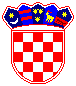 